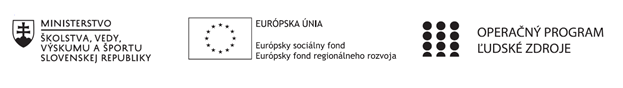 Správa o činnosti pedagogického klubu Príloha:Prezenčná listina zo stretnutia pedagogického klubuPríloha správy o činnosti pedagogického klubu                                                                                             PREZENČNÁ LISTINAMiesto konania stretnutia: Gymnázium, Hlinská 29, ŽilinaDátum konania stretnutia: 22.02.2021Trvanie stretnutia: od 14:00 hod.  do 17:00 hod.	Zoznam účastníkov/členov pedagogického klubu:Meno prizvaných odborníkov/iných účastníkov, ktorí nie sú členmi pedagogického klubu  a podpis/y:Prioritná osVzdelávanieŠpecifický cieľ1.1.1 Zvýšiť inkluzívnosť a rovnaký prístup ku kvalitnému vzdelávaniu a zlepšiť výsledky a kompetencie detí a žiakovPrijímateľGymnáziumNázov projektuGymza číta, počíta a bádaKód projektu  ITMS2014+312011U517Názov pedagogického klubu SLOVGYMZADátum stretnutia  pedagogického klubu22.02.2021Miesto stretnutia  pedagogického klubuGymnázium, Hlinská 29, ŽilinaMeno koordinátora pedagogického klubuLenka ŠtalmachováOdkaz na webové sídlo zverejnenej správywww.gymza.skManažérske zhrnutie:krátka anotácia, kľúčové slová čitateľská gramotnosť; kooperatívne vyučovanie – hlavné znaky, priebeh, metódyHlavné body, témy stretnutia, zhrnutie priebehu stretnutia: Prezentácia skúseností s využívaním postupov kooperatívneho vyučovania.Tvorba úloh na rozvoj čitateľskej gramotnosti s využívaním postupov kooperatívneho vyučovania.Závery a odporúčania:Členky pedagogického klubu SLOVGYMZA prezentovali svoje skúsenosti s využívaním postupov kooperatívneho vyučovania: párové čítanie, snehová guľa, kontrolovaná diskusia, bzučiace skupiny, rohy miestnosti, okrúhly stôl s hovoriacim perom, okrúhly stôl s píšucim perom.Pokračovať vo vytváraní  banky úloh, zameraných na aplikáciu postupov kooperatívneho vyučovania.  Z: členky PK SLOVGYMZA  T: priebežne do 30.6.202114. Vypracoval (meno,priezvisko)Katarína Červencová15. Dátum22.02.202116. Podpis17. Schválil (meno, priezvisko)Lenka Štalmachová18. Dátum22.02.202119. PodpisPrioritná os:VzdelávanieŠpecifický cieľ:1.1.1 Zvýšiť inkluzívnosť a rovnaký prístup ku kvalitnému vzdelávaniu a zlepšiť výsledky a kompetencie detí a žiakovPrijímateľ:GymnáziumNázov projektu:Gymza číta, počíta a bádaKód ITMS projektu:312011U517Názov pedagogického klubu:SLOVGYMZAč.Meno a priezviskoPodpisInštitúcia1.Anna BlunárováGymnázium, Hlinská 29, Žilina2.Katarína ČervencováGymnázium, Hlinská 29, Žilina3.Mária KariakinováGymnázium, Hlinská 29, Žilina4.Helena KrajčovičováGymnázium, Hlinská 29, Žilina5.Lenka ŠtalmachováGymnázium, Hlinská 29, Žilinač.Meno a priezviskoPodpisInštitúcia